	       WARWICK TOWN COUNCIL 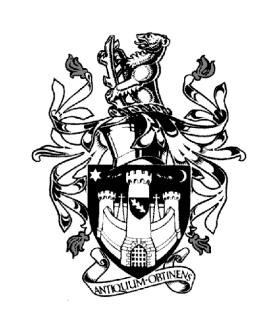 Court House Jury Street WARWICK CV34 4EW Tel: 01926 411694  Jayne Topham  Town Clerk                                                     COMMUNITY & CULTURE COMMITTEE9th NOVEMBER 2023Present:                                                         Councillor Mrs K Dray    Councillor Ms E HarrisonCouncillor O Jacques (Sub)Councillor S Pargeter (Chair)Councillor J SinnottCouncillor D Skinner (Sub)                                                  Co-opted Members:	Unlocking Warwick Chair David Kelham, Bernadette Allen WDCMINUTES		27.     Apologies: Councillor D Browne, Councillor J Darcy, Councillor J Sullivan,                                                           and Councillor P Wightman sent their apologies – it was resolved to approve the            apologies as stated.28.     Declarations of Personal and Prejudicial Interests. None29.     Matters Arising from previous minutes. None 30.     Community Update - Report from Mrs B Allen WDC attached for reference.           Bernie advised that a site visit had been organised for the Parkmore’s community            centre and that the next meeting was scheduled for January 2024.  Fusilier’s Way was            officially being opened on the 22nd June 2024.  Questions were asked about the            Community Pantry.  Bernie will send details to the Town Clerk for her to circulate.31.     Community Engagement            Unlocking Warwick – Chair D Kelham reviewed a report (attached)32.    Children Centre – Councillor Mrs E Harrison advised that the meeting was postponed           she will issue minutes to the Town Clerk for circulation. 33.    St Mary’s Lands Working Party – Cllr P Wightman was absent therefore this item was           deferred.34.    Warwick Singing for Health – Jeremy Dibb gave an overview of his organisation and           forthcoming events.          (Newsletter attached)35.    St Nicolas Park CCTV – Martin Riley CCTV Operations Team Leader – this item was           deferred as the officer was not able to attend.36.    Blue Plaque application – William Holland          Councillors reviewed the application, and it was unanimously approved.  A request was           made for the stain glass window at St Mary’s to be featured in the brochure and that the           blue plaque trail be linked to the Town Council website and the Tourist Information           Centre website.37.   Grants:         Hill Close Gardens - £2,988.70 – Chris Begg from Hill Close Gardens attended the          meeting.  He gave Councillors an overview of the history of the gardens.          Councillors approved the grant unanimously.38.   Warwick in Bloom – Bus station – the proposal was reviewed, and the Town Clerk          advised that the cost had reduced making the overall cost £768.           Councillors approved the proposal unanimously.Signed………………………………………  Dated…………………………………………….